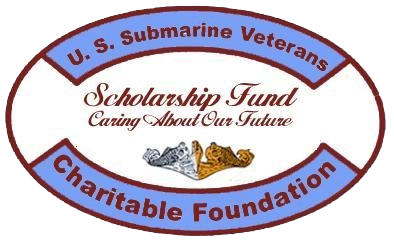 31 October 2023Announcement & Launch of the USSVCF Academic Year 2024-2025 Scholarship ProgramApplication Process and ProcedurePurpose and Background:The United States Submarine Veterans Inc. (USSVI) and the USSV Charitable Foundation (USSVCF) have for more than Seventy Years led as the model of an exceptionally successful effort to recognize the Submarine Veterans of World War I, World War II, the Unending Cold War and the Global War on Terrorism. During these many years scores of totally dedicated volunteers, all submarine veterans and members of USSVI, have focused their efforts on submarine veteran charitable programs which have been instrumental in the recognition of the men, the crews and ships of great honor as well as the charitable contributions in the names of children undergoing severe disease and dependents who wish only to achieve great things through advanced education.Again this year we are expanding this longstanding scholarship program to add Vocational Training, Trade Schools and Apprenticeships for Submarine Veterans as well as their children and grandchildren.   Recently discharged Submarine Veterans may enhance their opportunities in the civilian ranks by attending a wide variety of vocational schools, trade schools or enroll in an apprenticeship program which can lead to a lifelong career.USSVCF Application ProcessThe next program academic year, from August 2024 to August 2025, the Scholarship Program will continue to utilize our Web-based scholarship application and award program. In conjunction with the Web-based Program, USSVCF will coordinate closely with each certified institution of higher or vocational education, and all awarded scholarship funds will be deposited in the Scholarship Awardee’s Account at that Institution with instructions that all awarded funds will be applied directly to Tuition, Room and Board and associated costs administered through the Bursar or equivalent administrative office within that Institution. If the Awardee does not attend his or her registered institution, the unused funds will be returned to the USSVCF Treasury.Application Initiation ProcessThe 2024-2025 Scholarship Program and Application Procedure and associated processes will be“launched” and the application website will open for applications on 31 October 2023.  USSVI Members in good standing may sponsor a child or grandchild (including legal custody of stepchildren) for scholarship application. In addition, USSVI Members in good standing may apply for a Career Education scholarship for trade, technical / vocational and apprenticeship programs at accredited institutions.NOTEThe application software program requires each Applicant to register with their personal email address and associated information.  Automated verification will then require each applicant to verify their email address. Upon verification, the Applicant may initiate their individual application.The website address and link are posted below for ease of registration and application.Completed applications will be reviewed, evaluated and scored by the USSVCF Academic Scholarship Committee. Upon completion of all evaluations and scoring the USSVCF Committee will select awards utilizing a competitive-based program focused on academic performance, financial need, letters of recommendation and completion of an essay. Each applicant must show proof of enrollment or acceptance at an institution of higher academic or technical pursuit.Automated emails to each applicant will assist in guiding the applicant and informing each Applicant when they have achieved application completion. Awards and non-awards will be announced by personal letter via US Postal Service to each applicant. It is expected that the 2024-2025 USSVCF Academic Scholarship announcements will be provided on or before 15 July 2024.As an additional asset the USSVCF Scholarship Applicant also can apply for the Dolphin Scholarships and associated awards assuming they meet those qualification standards and complete competitive applications. By teaming with the Dolphin Scholarship Program, USSVCF applicants will be able to submit additional scholarship applications using the Dolphin Scholarship Program co-located on the Application Website.Application RegistrationGrandchildren, Children, Legal dependents of Sponsors who are “Members in Good Standing” of USSVI or their direct families and USSVI members may register and initiate a Scholarship Application Process. Also, USSVI Members in good standing may apply for a Career Education scholarship for trade, technical / vocational and apprenticeship programs at accredited institutions.Please select this website or copy and paste into your website browser to initiate application for a USSVCF Academic Scholarship: (Only the Student Scholar may register with his or her personal email.  The system will respond with an email verification to the registered applicant; use of a separate email address will result in an unqualified application which will not be considered).http://subforcescholarships.smapply.ioDr. Alan G. Fickett, Ph.DChairman, USSVCF Academic Scholarship ProgramUSSVI Life MemberHolland Clubscholarship@ussvcf.org 